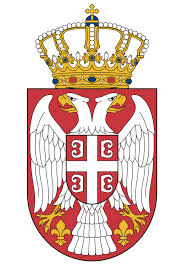 Република СрбијаМИНИСТАРСТВО ГРАЂЕВИНАРСТВА,САОБРАЋАЈА И ИНФРАСТРУКТУРЕ Београд, Немањина 22-26КОНКУРСНА ДОКУМЕНТАЦИЈАЗА ЈАВНУ НАБАВКУУСЛУГЕ ИЗРАДЕ ПРОСТОРНОГ ПЛАНА ПОДРУЧЈА ПОСЕБНЕ НАМЕНЕ НАЦИОНАЛНОГ ФУДБАЛСКОГ СТАДИОНА ЈАВНА НАБАВКА бр. 54/2018Новембар 2018. годинеНа основу чл. 36. став 1. тачка 2) и чл. 61. Закона о јавним набавкама („Службени гласник РС”, број 124/12, 14/15 и 68/15 у даљем тексту: Закон), чл. 5. Правилника о обавезним елементима конкурсне документације у поступцима јавних набавки и начину доказивања испуњености услова („Службени. гласник РС”, бр. 86/15), Одлуке о покретању поступка јавне набавке Услуге израде просторног плана подручја посебне намене националног фудбалског стадиона, број Одлуке: 404-167/2018-02 од 08.11.2018. године и Решења о образовању комисије у поступку јавне набавке Услуге израде просторног плана подручја посебне намене националног фудбалског стадиона, број Решења 404-167/1/2018-02 од 08.11.2018. године мишљења Управе за јавне набавке број 404-02-4184/18 од 11.10.2018. године, припремљена је: КОНКУРСНА ДОКУМЕНТАЦИЈАу преговарачком поступку без објављивања позива за подношење понуда за  Услуге израде Просторног плана подручја посебне намене националног фудбалског стадиона редни број ЈН 54/2018I  ОПШТИ ПОДАЦИ О ЈАВНОЈ НАБАВЦИНазив и седиште наручиоца:Министарство грађевинарства, саобраћаја и инфраструктуре11000 Београд,Немањина 22-26, ПИБ 108510088 МБ 17855212Интернет страна наручиоца: www.mgsi.gov.rs(у даљем тексту: наручилац)Особа или служба задужена за контакт и адреса електронске поште:Име и презиме: Снежана ШокчанићАдреса електронске поште: snezana.sokcanic@mgsi.gov.rsВрста поступка јавне набавке:Предметна јавна набавка се спроводи у преговарачком поступку без објављивања позива за подношење понуда (члан 36. став 1. тачка 2) Закона.Предмет јавне набавке:УслугеУговор о јавној набавци:Наручилац ће по спроведеном поступку јавне набавке закључити уговор о јавној набавци услуга.Правни основ за спровођење поступка - члан 36. став 1. тачка 2) Закона и мишљење Управе за јавне набавке број 404-02-4184/18 од 11.10.2018. године.II  ПОДАЦИ О ПРЕДМЕТУ ЈАВНЕ НАБАВКЕПредмет јавне набавкеУслуге израде Просторног плана подручја посебне намене Националног фудбалског стадиона. Назив и ознака из општег речника набавке: Услуге просторног планирања-71410000Врста, количина и опис услугеДетаљан опис и разрада предмета набавке садржани су у Техничкој спецификацији, која је саставни  део ове конкурсне документације.Укупна процењена вредност јавне набавке: 19.666.666,66 динара без обрачунатог ПДВ-а, односно 23.600.000,00 динара са обрачунатим ПДВ-ом. Јавна набавка није обликована у више целина (партија).III TEХНИЧКЕ СПЕЦИФИКАЦИЈЕ3.1. Законски основПросторни план подручја посебне намене Националног фудбалског стадиона (у даљем тексту: Просторни план) израђује се у складу са:Законом о планирању и изградњи („Службени гласник РС”, бр. 72/09, 81/09 - исправка, 64/10 - УС, 24/11, 121/12, 42/13 - УС, 50/13 - УС, 98/13 - УС, 132/14, 145/14 и 83/18). Просторни план подручја посебне намене доноси се за подручја која захтевају посебан режим организације, уређења, коришћења и заштите простора, пројекте од значаја за Републику Србију или за подручја одређена Просторним планом Републике Србије, или другим просторним планом.Правилником о садржини, начину и поступку израде докумената просторног и урбанистичког планирања („Службени гласник РС”, број 64/15), одређена је садржина и процедура у изради просторног плана подручја посебне намене.Правилником о садржини и начину вођења и одржавања Централног регистра планских докумената, Информационог система о стању у простору и локалног информационог система и дигиталном формату достављања планских докумената („Службени гласник РС”, број 33/15), ближе се прописује садржина и начин вођења и одржавања Централног регистра планских докумената, Информационог система о стању у простору и локалног информационог система планских докумената, као и дигиталних формата достављања планских докумената.Извештај о стратешкој процени утицаја на животну средину, израђује се у складу са Законом о стратешкој процени утицаја на животну средину („Службени гласник РС”, бр. 135/04 и 88/10) и чини саставни део документационе основе планског документа.Израда Просторног плана мора да буде усклађена у свему са важећом законодавном регулативом.3.2. Технички опис Просторног планаПросторни план се у свему ради према Закону о планирању и изградњи и Правилнику о садржини начину и поступку израде докумената просторног и урбанистичког планирања.Правилником о садржини начину и поступку израде докумената просторног и урбанистичког планирања, одређена је садржина:- Просторног плана, који се састоји из текстуалног и графичког дела, - Документационе (аналитичко-документационе) основе.Законом о стратешкој процени утицаја на животну средину одређена је садржина Извештаја о стратешкој процени утицаја на животну средину.Текстуални и графички део Просторног плана се израђује у аналогном и дигиталном облику.Графички део планског документа јесу карте, које се израђују као дигиталне карте и аналогни приказ (штампане карте).Дигиталне карте планског документа су векторски подаци који се израђују у софтверским пакетима заснованим на ГИС и CAD технологији.Слојеви дигиталне карте се израђују и предају искључиво у једном од следећих фајл формата: *.shp, *.mxd, *.dwg, *.dxf, *.mif, *.dgn, *.kml, или *.xml (други фајл формати, као што су *.pdf, *dwf, *.cdr и др. не сматрају се валидним).За потребе вођења и одржавања Централног регистра планских докумената, граница обухвата планског подручја се доставља и у *.gml дигиталном формату.Просторни план ће се радити као стратешки документ са три фазе спровођења. Просторни план ће садржати елементе детаљне регулације за део прве фазе спровођења Просторног плана, која се односи на Национални фудбалски стадион са припадајућом инфраструктуром.У првој фази, детаљно ће се разрађивати објекат Националног фудбалског стадиона са припадајућом инфраструктуром, док ће остали садржаји који се односе на комерцијалну зону, комплекс са хотелима, технолошки парк, хиподром, сајам итд у овом просторном плану бити стратешки разрађени. Део инфраструктурне мреже ће се планирати Планом детаљне регулације Виноградске улице - 2 фаза. У зависности од потребе реализације пројекта, приступиће се изменама и допунама овог просторног плана, што се посебно односи на другу и трећу фазу спровођења Просторног плана.Просторним планом ће се створити плански основ за уређење, изградњу и заштиту простора у смислу директног спровођења локацијским условима, за део планског обухвата, који обухвата објекат Националног фудбалског стадиона са пратећом инфраструктуром.Просторни план ће се спроводити локацијским условима и одговарајућим документима просторног и урбанистичког планирања.Ради прибављања подлога неопходних за детаљну разраду Просторног плана, потребно је извршити снимање терена на делу предвиђеном за детаљну разраду површине око 50 ha.3.3. Достављање Просторног плана подручја посебне намене Националног фудбалског стадиона- за потребе одржавања раног јавног увида и стручне контроле Просторног плана подручја посебне намене Националног фудбалског стадиона, јавног увида припремају се одговарајући материјали (текстуални и графички прилози) односно презентације;- по усвајању Уредбе о утврђивању Просторног плана подручја посебне намене Националног фудбалског стадиона изабрани обрађивач доставља Носиоцу израде одговарајући број комплета рефералних карата који се упућују на трајно чување, у складу са Уредбом о утврђивању Просторног плана подручја посебне намене Националног фудбалског стадиона;- комплете рефералних карата који се упућују на трајно чување потребно је доставити у тврдо укориченом повезу са текстом Просторног плана подручја посебне намене Националног фудбалског стадиона објављеног у Службеном гласнику РС;- изабрани обрађивач доставља Носиоцу израде графичке приказе у дигиталном облику у складу са чланом 36. став 3. Правилника о садржини  начину и поступку израде планских докумената.IV УСЛОВИ ЗА УЧЕШЋЕ У ПОСТУПКУ И УПУТСТВО ЗА ДОКАЗИВАЊЕ ИСПУЊЕНОСТИ УСЛОВАОБАВЕЗНИ УСЛОВИ ЧЛАН 75. СТАВ 1. ТАЧКА 1) ДО 4) Обавезни условиПонуђач у поступку јавне набавке мора доказати:1.1.      да је регистрован код надлежног органа, односно уписан у одговарајући регистар1.2.      да понуђач и његов законски заступник није осуђиван за неко од кривичних дела као члан организоване криминалне групе, да није осуђиван за кривична дела против привреде, кривична дела против животне средине, кривично дело примања или давања мита, кривично дело преваре;1.3. да је измирио доспеле порезе, доприносе и друге јавне дажбине у складу са прописима Републике Србије или стране државе када има седиште на њеној територији;1.4. да је поштовао све обавезе које произилазе из важећих прописа о заштити на раду, запошљавању и условима рада, заштити животне средине, као и да нема забрану обављања делатности која је на снази у време подношења понуде (чл. 75. ст. 2. Закона): Регистар понуђача: Лице уписано у регистар понуђача није дужно да приликом подношења понуде доказује испуњеност обавезних услова из члана 75. став 1. тачка 1) до 4) Закона о јавним набавкама. Понуђач је дужан да на свом меморандуму у виду изјаве наведе интернет страницу на којој су тражени подаци (докази) јавно доступни.УСЛОВИ КОЈЕ МОРА ДА ИСПУНИ ПОНУЂАЧ АКО ИЗВРШЕЊЕ НАБАВКЕ ДЕЛИМИЧНО ПОВЕРАВА ПОДИЗВОЂАЧУПонуђач је дужан да за подизвођаче достави доказе о испуњености обавезних услова Поглављe IV. УСЛОВИ ЗА УЧЕШЋЕ У ПОСТУПКУ ЈАВНЕ НАБАВКЕ (члан 75. став 1. тачке 1), 2),  и 4) Закона о јавним набавкама)  И УПУТСТВО КАКО СЕ ДОКАЗУЈЕ ИСПУЊЕНОСТ УСЛОВАУСЛОВИ КОЈЕ МОРА ДА ИСПУНИ СВАКИ ОД ПОНУЂАЧА ИЗ ГРУПЕ ПОНУЂАЧА	Сваки понуђач из групе понуђача мора да испуни обавезне услове из Поглавља IV. УСЛОВИ ЗА УЧЕШЋЕ У ПОСТУПКУ ЈАВНЕ НАБАВКЕ (члан 75. став 1. тач. 1), 2),  и 4) Закона о јавним набавкама) И УПУТСТВО КАКО СЕ ДОКАЗУЈЕ ИСПУЊЕНОСТ УСЛОВА.Докази о испуњености услова достављају се у копијама.	Ако се у држави у којој понуђач има седиште не издају тражени докази, понуђач може, уместо доказа, приложити своју писану изјаву, дату под кривичном и материјалном одговорношћу оверену пред судским или управним органом, јавним бележником или другим надлежним органом те државе. Ако понуђач има седиште у другој држави, наручилац може да провери да ли су документи којима понуђач доказује испуњеност тражених услова издати од стране надлежних органа те државе.	Понуђач је дужан да без одлагања писмено обавести наручиоца о било којој промени у вези са испуњеношћу услова из поступка јавне набавке, која наступи до доношења одлуке, односно закључења уговора, односно током важења уговора о јавној набавци и да је документује на прописани начин.	Понуђач није дужан да доставља доказе који су јавно доступни на интернет страницама надлежних органа ако наведе интернет страницу на којој су тражени подаци (докази) јавно доступни.	Уколико је понуђач у складу са чланом 78. Закона о јавним набавкама, уписан у регистар понуђача, није дужан да приликом подношења понуде доказује испуњеност обавезних услова из члана 75. став 1. тач. 1) до 3), ако наведе интернет страницу на којој су тражени подаци (докази) јавно доступни.V УПУТСТВО ПОНУЂАЧУ КАКО ДА САЧИНИ ПОНУДУ1. ПОДАЦИ О ЈЕЗИКУ НА КОЈЕМ ПОНУДА МОРА ДА БУДЕ САСТАВЉЕНАПонуђач подноси понуду на српском језику. Понуда, сва документа уз понуду и сва коресподенција између понуђача и наручиоца мора да буде писана на српском. Уз сва достављена документа на страном језику мора бити приложен и оверен превод овлашћеног тумача на српски језик.2. НАЧИН НА КОЈИ ПОНУДА МОРА ДА БУДЕ САЧИЊЕНАПонуђач понуду подноси непосредно или путем поште у затвореној коверти или кутији, затворену на начин да се приликом отварања понуда може са сигурношћу утврдити да се први пут отвара. На полеђини коверте или на кутији навести назив и адресу понуђача. У случају да понуду подноси група понуђача, на коверти је потребно назначити да се ради о групи понуђача и навести називе и адресу свих учесника у заједничкој понуди.Понуду доставити на адресу: Министарство грађевинарства, саобраћаја и инфраструктуре, Немањина 22-26, преко писарнице Управе за заједничке послове републичких органа, са назнаком: ,,Услуге израде Просторног плана подручја посебне намене Националног фудбалског стадиона, бр. 54/2018- НЕ ОТВАРАТИ”. Понуда се сматра благовременом уколико је примљена од стране понуђача до 30.11.2018. године, до 11.00 часова.Понуда коју наручилац није примио у року одређеном за подношење понуда, односно која је примљена по истеку дана и сата до којег се могу понуде подносити, сматраће се неблаговременом.Отварање понуде обавиће се јавно дана 30.11.2018. године, са почетком у 11.30 часова на адреси наручиоца – Министарство грађевинарства, саобраћаја и инфраструктуре, Краља Милутина 10а, Београд, I. спрат, канцеларија број 11.  Поступак преговарања ће се обавити истог дана са почетком у 12.00 часова.Обрасце дате у конкурсној документацији, односно податке који морају да буду њихов саставни део, понуђач попуњава јасно и недвосмислено, читко-штампаним словима, а овлашћено лице понуђача исте потписује и печатом оверава. Понуда не сме да садржи речи унете између редова, брисане речи, речи писане преко других речи, изузев када је неопходно да понуђач исправи грешке које је направио. У том случају ће исправке остати видљиве и бити оверене парафом овлашћеног лица које је потписало понуду и печатом понуђача.Подношењем понуде понуђач потврђује да је потпуно упознат са важећим законима, подзаконским актима и правилима која на било који начин могу утицати или се примењивати на поступак уговарања и извршења предмета набавке.Трошкове припреме и подношења понуде сноси искључиво понуђач и не може тражити од наручиоца накнаду трошкова, осим за трошкове предвиђене у обрасцу трошкова припреме понуде.Понуде и документација приложена уз понуду, не враћају се, осим у случају неблаговремено поднесене понуде и одустајања понуђача од понуде у року за подношење понуда. 3. ПОНУДА СА ВАРИЈАНТАМАПодношење понуде са варијантама није дозвољено.4. НАЧИН ИЗМЕНЕ, ДОПУНЕ И ОПОЗИВА ПОНУДЕУ року за подношење понуде понуђач може да измени, допуни или опозове своју понуду на начин који је одређен за подношење понуде.Понуђач је дужан да јасно назначи који део понуде мења, односно која документа накнадно доставља. Измену, допуну или опозив понуде треба доставити на адресу: Министарство грађевинарства, саобраћаја и инфраструктуре, Немањина 22-26, преко писарнице Управе за заједничке послове републичких органа, са назнаком:„Измена понуде за јавну набавку Услуге израде Просторног плана подручја посебне намене Националног фудбалског стадиона, бр. 54/2018 - НЕ ОТВАРАТИ” или„Допуна понуде за јавну набавку Услуге израде Просторног плана подручја посебне намене Националног фудбалског стадиона, бр. 54/2018 - НЕ ОТВАРАТИ”или„Опозив понуде за јавну набавку Услуге израде Просторног плана подручја посебне намене Националног фудбалског стадиона, бр. 54/2018 - НЕ ОТВАРАТИ” или„Измена и допуна понуде за јавну набавку Услуге израде Просторног плана подручја посебне намене Националног фудбалског стадиона, бр. 54/2018 - НЕ ОТВАРАТИ” На полеђини коверте или на кутији навести назив и адресу понуђача. У случају да понуду подноси група понуђача, на коверти је потребно назначити да се ради о групи понуђача и навести називе и адресу свих учесника у заједничкој понуди.По истеку рока за подношење понуда понуђач не може да повуче нити да мења своју понуду.5. УЧЕСТВОВАЊЕ У ЗАЈЕДНИЧКОЈ ПОНУДИ ИЛИ КАО ПОДИЗВОЂАЧ Понуђач може да поднесе само једну понуду. Понуђач који је самостално поднео понуду не може истовремено да учествује у заједничкој понуди или као подизвођач, нити исто лице може учествовати у више заједничких понуда.У Обрасцу понуде понуђач наводи на који начин подноси понуду, односно да ли подноси понуду самостално, или као заједничку понуду, или подноси понуду са подизвођачем.6. ПОНУДА СА ПОДИЗВОЂАЧЕМПонуђач је дужан да у понуди наведе да ли ће извршење јавне набавке делимично поверити подизвођачу и да наведе у својој понуди, проценат укупне вредности набавке који ће поверити подизвођачу, а који не може бити већи од 50%, као и део предмета набавке који ће извршити преко подизвођача.Ако понуђач у понуди наведе да ће делимично извршење набавке поверити подизвођачу, дужан је да наведе назив подизвођача, а уколико уговор између наручиоца и понуђача буде закључен, тај подизвођач ће бити наведен у уговору.Понуђач у потпуности одговара наручиоцу за извршење обавеза из поступка јавне набавке, односно за извршење уговорних обавеза, без обзира на број подизвођача.Понуђач не може ангажовати као подизвођача лице које није навео у понуди, у супротном наручилац ће реализовати средство обезбеђења и раскинути уговор, осим ако би раскидом уговора наручилац претрпео знатну штету. Лице у односу са којим постоји сукоб интереса, не може бити подизвођач понуђачу којем је додељен уговор.Уколико ће понуђач извршење дела јавне набавке поверити подизвођачу, обавезни елементи понуде и уговора о јавној набавци биће:подаци о подизвођачу (назив, адреса, седиште, ПИБ и матични број подизвођача);део предмета набавке које ће извршити подизвођач;% укупне вредности набавке који ће поверити подизвођачу.Понуђач је дужан да за подизвођаче достави доказе о испуњености обавезних услова из члана 75. став 1. тач. 1) до 4) Закона о јавним набавкама.7. ЗАЈЕДНИЧКА ПОНУДАПонуду може поднети група понуђача. Сваки понуђач из групе понуђача мора да испуни обавезне услове из члана 75. став 1. тач. 1) до 4) овог закона.Саставни део заједничке понуде је споразум којим се понуђачи из групе међусобно и према наручиоцу обавезују на извршење јавне набавке, а који садржи: 1) податке о члану групе који ће бити носилац посла, односно који ће поднети понуду и који ће заступати групу понуђача пред наручиоцем и 2) опис послова сваког од понуђача из групе понуђача у извршењу уговора.Наручилац не може од групе понуђача да захтева да се повезују у одређени правни облик како би могли да поднесу заједничку понуду. Понуђачи који поднесу заједничку понуду одговарају неограничено солидарно према наручиоцу. Наручилац може да тражи од чланова групе понуђача да у понудама наведу имена и одговарајуће професионалне квалификације лица која ће бити одговорна за извршење уговора. 8. НАЧИН И УСЛОВИ ПЛАЋАЊАНаручилац се обавезује да ће плаћање извршити у року од 45 дана по пријему исправне фактуре Понуђача са извештајем од стране овлашћених представника понуђача и Наручиоца, на следећи начин:30% од уговорене вредности услуге – израде Просторног плана подручја посебне намене, на име авансног плаћања,20% од уговорене вредности услуге - израде Просторног плана подручја посебне намене, након предаје материјала за потребе спрођења процедуре раног јавног увида,40% од уговорене вредности услуге – израде Просторног плана подручја посебне намене, након предаје радне верзије Нацрта Просторног плана подручја посебне намене за потребе спровођења стручне контроле,10% од уговорене вредности услуге – израде Просторног плана подручја посебне намене након предаје финалне верзије Нацрта Просторног плана подручја посебне намене за потребе спровођења јавног увида.ВАЛУТА И НАЧИН НА КОЈИ МОРА ДА БУДЕ НАВЕДЕНА И ИЗРАЖЕНА ЦЕНА У ПОНУДИЦена услуге, са свим трошковима, мора бити исказана у динарима без и са ПДВ –ом.  Цена је фиксна и не може се мењати.10. ПОДАЦИ О ДРЖАВНОМ ОРГАНУ ИЛИ ОРГАНИЗАЦИЈИ, ОДНОСНО ОРГАНУ ИЛИ СЛУЖБИ ТЕРИТОРИЈАЛНЕ АУТОНОМИЈЕ ИЛИ ЛОКАЛНЕ САМОУПРАВЕ ГДЕ СЕ МОГУ БЛАГОВРЕМЕНО ДОБИТИ ИСПРАВНИ ПОДАЦИ О ПОРЕСКИМ ОБАВЕЗАМА, ЗАШТИТИ ЖИВОТНЕ СРЕДИНЕ, ЗАШТИТИ ПРИ ЗАПОШЉАВАЊУ, УСЛОВИМА РАДА И СЛ. Подаци о пореским обавезама се могу добити у Пореској управи, Министарства финансија, Саве Машковића бр.3-5, Београд, www.poreskauprava.gov.rs Подаци о заштити животне средине се могу добити у Агенцији за заштиту животне средине, Руже Јовановића бр.27a, Београд www.sepa.gov.rs и у Министарству пољопривреде и заштите животне средине, Немањина бр.22-26, Београд www.mpzzs.gov.rs Подаци о заштити при запошљавању и условима рада се могу добити у Министарству за рад, запошљавање, борачка и социјална питања, Немањина бр.22-26, Београд  www.minrzs.gov.rs.11. ПОДАЦИ О ВРСТИ, САДРЖИНИ, НАЧИНУ ПОДНОШЕЊА, ВИСИНИ И РОКОВИМА ОБЕЗБЕЂЕЊА ИСПУЊЕЊА ОБАВЕЗА ПОНУЂАЧА Понуђач је дужан да уз понуду достави: - Сопствену меницу за озбиљност понуде у висини од 10% од вредности понуде без ПДВ-а, потписану и оверену, од стране лица овлашћеног за заступање и регистровану у складу са чланом 47а Закона о платном промету („Службени лист СРЈ“ бр. 3/2002 и 5/2003 и „Сл. гласник РС“бр. 43/2004, 62/2006, 111/2009, 31/2011, 139/2014 и други) и Одлуком НБС о ближим условима, садржини и начину вођења Регистра меница и овлашћења („Службени гласник РС“ бр. 56/2011, 80/2015, 76/2016 и 82/2017). - Менично овлашћење да се меница у висини од 10% од вредности понуде без ПДВ-а, без сагласности понуђача може поднети на наплату, која мора да траје најмање колико и рок важења понуде, који понуђач уписује у обрасцу понуде (Рок важења понуде). У случају да понуђач по истеку рока за подношење понуде измени, допуни, опозове своју понуду или не закључи оквирни споразум, а његова је понуда оцењена као најповољнија или не достави у року средство финансијског обезбеђења у тренутку закључења оквирног споразума прописано конкурсном документацијом. - Потврду о регистрацији менице; - Копију картона депонованих потписа код банке на којим се јасно виде депоновани потпис и печат понуђача, оверен печатом банке са датумом овере не старијим од 30 дана од дана отварања понуда. Потпис овлашћеног лица на меници и меничном овлашћењу мора бити идентичан са потписом у картону депонованих потписа. У случају промене лица овлашћеног за заступање, менично овлашћење остаје на снази. СРЕДСТВА ФИНАНСИЈСКОГ ОБЕЗБЕЂЕЊА ПРИЛИКОМ ЗАКЉУЧЕЊА УГОВОРАПонуђач који наступа самостално, понуђач који наступа са подизвођачима, односно група понуђача је у обавези да приликом закључивања уговора доставе банкарску гаранцију за добро извршење посла и банкарску гаранцију за повраћај аванса и то:Пружалац услуге се обавезује да у року од 15 (петнаест) дана од дана закључења овог уговора преда Наручиоцу банкарску гаранцију за повраћај аванса, са роком важења до краја трајања Уговора који је дефинисан чланом 12. овог уговора, која мора бити безусловна, неопозива, без права на приговор и платива на први позив у корист Наручиоца, а у складу са чланом 1087. Закона о облигационим односима.		Пружалац услуге се обавезује да у року од 15 (петнаест) дана од дана закључивања овог уговора преда Наручиоцу банкарску гаранцију за добро извршење посла у износу од 10% од вредности понуде без ПДВ и са роком важења најмање 60 (шездесет) дана дужим од рока за извршење Уговора из члана 12. овог уговора, која мора бити безусловна, неопозива, без права на приговор и платива на први позив у корист Наручиоца, а у складу са чланом 1087. Закона о облигационим односима.У случају продужења рока важења банкарске гаранције за повраћај аванса, износ те гаранције се може смањити, уз писану сагласност Наручиоца, сразмерно изведеним услугама и износу којим је оправдан део примљеног аванса кроз привремене ситуације. У случају продужења рока важења банкарске гаранције за добро извршење посла, износ те гаранције се не може смањити. Ако Пружалац услуге, ни после достављене опомене од стране Наручиоца, не продужи рок важења банкарских гаранција из ст. 1 и 2. овог члана, Наручилац активира банкарске гаранције и шаље их на наплату пословној банци Пружаоца услуге.Све банкарске гаранције из овог члана морају имати клаузулу да је гаранција неопозива, безусловна и наплатива на први позив без приговора.11. НАЧИН ОЗНАЧАВАЊА ПОВЕРЉИВИХ ПОДАТАКАНаручилац ће чувати као поверљиве све податке о понуђачима садржане у понуди које је као такве, у складу са законом, понуђач означио у понуди; одбиће давање информације која би значила повреду поверљивости података добијених у понуди; чуваће као пословну тајну имена заинтересованих лица понуђача, као и податке о поднетим понудама до отварања понуде.Неће се сматрати поверљивим докази о испуњености обавезних услова, цена и други подаци из понуде који су од значаја за примену елемената критеријума и рангирање понуде.Наручилац ће као поверљиве третирати податке у понуди који су садржани у документима који су означени као такви, односно који у горњем десном углу садрже ознаку „ПОВЕРЉИВОˮ, као и испод поменуте ознаке потпис овлашћеног лица понуђача. Уколико се поверљивим сматра само одређени податак садржан у документу који је достављен уз понуду, поверљив податак мора да буде обележен црвеном бојом, поред њега мора да буде наведено „ПОВЕРЉИВОˮ, а испод поменуте ознаке потпис овлашћеног лица понуђача. Наручилац не одговара за поверљивост података који нису означени на поменути начин. 12. ДЕФИНИСАЊЕ ПОСЕБНИХ ЗАХТЕВА, УКОЛИКО ПОСТОЈЕ, У ПОГЛЕДУ ЗАШТИТЕ ПОВЕРЉИВОСТИ ПОДАТАКА КОЈЕ НАРУЧИЛАЦ СТАВЉА ПОНУЂАЧИМА НА РАСПОЛАГАЊЕ, УКЉУЧУЈУЋИ И ЊИХОВЕ ПОДИЗВОЂАЧЕПодаци који се налазе у конкурсној документацији нису поверљиви.13. ДОДАТНЕ ИНФОРМАЦИЈЕ И ПОЈАШЊЕЊА У ВЕЗИ СА ПРИПРЕМАЊЕМ ПОНУДЕЗаинтересовано лице може, 	у писаном облику, на e-mail snezana.sokcanic@mgsi.gov.rs, сваког радног дана од 7.30 до 15.30 часова, тражити од наручиоца додатне информације или појашњења у вези са припремањем понуде, при чему може да укаже наручиоцу и на евентуално уочене недостатке и неправилности у конкурсној документацији, најкасније пет дана пре истека рока за подношење понуде.Наручилац је дужан да у року од три дана од дана пријема захтева, одговор објави на Порталу јавних набавки и на својој интернет страници.Комуникација у вези са додатним информацијама, појашњењима и одговорима врши се на начин одређен чланом 20. ЗЈН.Питања је потребно упутити на адресу Наручиоца: Министарство грађевинарства, саобраћаја и инфраструктуре, Немањина 22-26, Београд, са назнаком: „За комисију за јавну набавку -  Услуге израде Просторног плана подручја посебне намене Националног фудбалског стадиона бр. 54/2018, или послати електронском поштом на адресу snezana.sokcanic@mgsi.gov.rs Наручилац ће у року од три дана од дана пријема захтева, одговор објавити на Порталу јавних набавки и на својој интернет страници. Тражење додатних информација или појашњења телефоном није дозвољено. Комуникација у поступку јавне набавке врши се искључиво на начин одређен чланом 20. Закона о јавним набавкама.  14. ДОДАТНА ОБЈАШЊЕЊА ОД ПОНУЂАЧА ПОСЛЕ ОТВАРАЊА ПОНУДА И КОНТРОЛА КОД ПОНУЂАЧА ОДНОСНО ЊЕГОВОГ ПОДИЗВОЂАЧА Наручилац може уз сагласност понуђача да изврши исправке рачунских грешака уочених приликом разматрања понуде. У случају разлике између јединичне и укупне цене, меродавна је јединична цена.Ако се понуђач не сагласи са исправком рачунских грешака, наручилац ће његову понуду одбити као неприхватљиву. 16. ЕЛЕМЕНТИ УГОВОРА О КОЈИМА ЋЕ СЕ ПРЕГОВАРАТИ И НАЧИН ПРЕГОВАРАЊАПредставник понуђача који је поднео понуду, пре почетка поступка, мора предати комисији посебно писано овлашћење за преговарање, оверено и потписано од стране заступника понуђача.Предмет преговарања је укупна понуђена нето цена. Поступку преговања ће се приступити након отварања понуда. Преговарање ће се вршити у једном кругу и једном дану, тако што ће овлашћени представник понуђача коначну понуђену цену уписати у образац који му доставља Комисија. Понуђена цена биће унета у записник о преговарању.Ако овлашћени представник понуђача не присуствује преговарачком поступку сматраће се његовом коначном ценом она цена која је наведена у достављеној понуди. У поступку преговарања не може се понудити виша цена од цене исказане у достављеној понуди.  17.  ВРСТА КРИТЕРИЈУМА ЗА ДОДЕЛУ УГОВОРА, ЕЛЕМЕНТИ КРИТЕРИЈУМА НА ОСНОВУ КОЈИХ СЕ ДОДЕЉУЈЕ УГОВОР Одлука о додели уговора донеће се применом критеријума најнижа понуђена цена постигнута у поступку преговарања.18. НЕГАТИВНЕ РЕФЕРЕНЦЕ 	Наручилац може одбити понуду уколико поседује доказ да је понуђач у претходне три године пре објављивања позива за подношење понуда у поступку јавне набавке: 1) поступао супротно забрани из чл. 23. и 25. Закона о јавним набавкама; 2) учинио повреду конкуренције; 3) доставио неистините податке у понуди или без оправданих разлога одбио да закључи уговор о јавној набавци, након што му је уговор додељен; 4) одбио да достави доказе и средства обезбеђења на шта се у понуди обавезао. 	Наручилац може одбити понуду уколико поседује доказ који потврђује да понуђач није испуњавао своје обавезе по раније закљученим уговорима о јавним набавкама који су се односили на исти предмет набавке, за период од претходне три године пре објављивања позива за подношење понуда. 19.  НАЧИН И РОК ЗА ПОДНОШЕЊЕ ЗАХТЕВА ЗА ЗАШТИТУ ПРАВА ПОНУЂАЧА Захтев за заштиту права подноси се наручиоцу, а копија се истовремено доставља Републичкој комисији. Захтев за заштиту права може се поднети у току целог поступка јавне набавке, против сваке радње наручиоца, осим ако законом није другачије одређено. После доношења одлуке о додели уговора, и одлуке о обустави поступка, рок за подношење захтева за заштиту права је десет дана од дана објављивања одлуке на Порталу јавних набавки.Захтевом за заштиту права не могу се оспоравати радње наручиоца предузете у поступку јавне набавке ако су подносиоцу захтева били или могли бити познати разлози за његово подношење пре истека рока за подношење понуда, а подносилац захтева га није поднео пре истека тог рока.  Подносилац захтева је дужан да на рачун буџета Републике Србије уплати таксу од 60.000 динара. Потврда о извршеној уплати таксе из члана 156. ЗЈН која садржи следеће елементе: да буде издата од стране банке и да садржи печат банке; да представља доказ о извршеној уплати таксе, што значи да потврда мора да садржи податак да је налог за уплату таксе, односно налог за пренос средстава реализован, као и датум извршења налога. * Републичка комисија може да изврши увид у одговарајући извод евиденционог рачуна достављеног од стране Министарства финансија – Управе за трезор и на тај начин додатно провери чињеницу да ли је налог за пренос реализован. износ таксе из члана 156. ЗЈН чија се уплата врши – 60.000 динара; број рачуна: 840-30678845-06; шифру плаћања: 153 или 253; позив на број: подаци о броју или ознаци јавне набавке поводом које се подноси захтев за заштиту права; сврха: ЗЗП;  назив наручиоца; број или ознака јавне набавке поводом које се подноси захтев за заштиту права; корисник: буџет Републике Србије; назив уплатиоца, односно назив подносиоца захтева за заштиту права за којег је извршена уплата таксе; потпис овлашћеног лица банке.20.  ЗАКЉУЧЕЊЕ УГОВОРАНаручилац ће уговор о јавној набавци достави понуђачу којем је уговор додељен у року од осам дана од дана протека рока за подношење захтева за заштиту права.XVОБРАЗАЦ ПОНУДЕНа основу позива за подношење понуде за јавну набавку Услуге израде Просторног плана подручја посебне намене Националног фудбалског стадиона, бр. 54/2018 дајем понуду како следи: Понуда број:________________Датум: ____________________ОПШТИ ПОДАЦИ О ПОНУЂАЧУ2) ПОНУДУ ПОДНОСИ: Напомена: заокружити начин подношења понуде и уписати податке о подизвођачу, уколико се понуда подноси са подизвођачем, односно податке о свим учесницима заједничке понуде, уколико понуду подноси група понуђача.3) ПОДАЦИ О ПОДИЗВОЂАЧУНапомена:Табелу „Подаци о подизвођачу“ попуњавају само они понуђачи који подносе понуду са подизвођачем, а уколико има већи број подизвођача од места предвиђених у табели, потребно је да се наведени образац копира у довољном броју примерака, да се попуни и достави за сваког подизвођача.4) ПОДАЦИ О УЧЕСНИКУ У ЗАЈЕДНИЧКОЈ ПОНУДИНапомена:Табелу „Подаци о учеснику у заједничкој понуди“ попуњавају само они понуђачи који подносе заједничку понуду, а уколико има већи број учесника у заједничкој понуди од места предвиђених у табели, потребно је да се наведени образац копира у довољном броју примерака, да се попуни и достави за сваког понуђача који је учесник у заједничкој понуди.ОБРАЗАЦ СТРУКТУРЕ ЦЕНЕ СА УПУТСТВОМ КАКО ДА СЕ ПОПУНИУслуге израде Просторног плана подручја посебне намене Националног фудбалског стадиона, бр. 54/2018Датум 					              Понуђач    М. П. _____________________________			________________________________Напомене:Образац понуде понуђач мора да попуни, овери печатом и потпише, чиме потврђује да су тачни подаци који су у обрасцу понуде наведени. Уколико понуђачи подносе заједничку понуду, група понуђача може да се определи да образац понуде потписују и печатом оверавају сви понуђачи из групе понуђача или група понуђача може да одреди једног понуђача из групе који ће попунити, потписати и печатом оверити образац понуде.Уколико је предмет јавне набавке обликован у више партија, понуђачи ће попуњавати образац понуде за сваку партију посебно.ВАЖНА НАПОМЕНА:Свака страна понуде укључујући и горе наведена документа, спецификације и прилоге, мора бити потписана од стране овлашћеног лица и оверена печатом понуђача.И З Ј А В АКојом понуђач______________________________________________________(пословно име или скраћени назив понуђача)из _____________________ под пуном материјалном и кривичном одговорношћу изјављује да је поштовао обавезе које произилазе из важећих прописа о заштити на раду, запошљавању и условима рада и заштити животне средине.И З Ј А В АКојом понуђач______________________________________________________(пословно име или скраћени назив понуђача)из _____________________ под пуном материјалном и кривичном одговорношћу изјављује да нема забрану обављања делатности која је на снази у време подношења понуде.И З Ј А В А(уколико понуђач подноси понуду са подизвођачем)Којом понуђач _________________________________________________________(пословно име или скраћени назив понуђача)из _____________________ под пуном материјалном и кривичном одговорношћу изјављује да је подизвођач ____________________________ из ________________ поштовао обавезе које произлазе из важећих прописа о заштити на раду, запошљавању и условима рада и заштити животне средине.Напомена: У случају потребе Изјаву копиратиИ З Ј А В А(уколико понуђач подноси понуду са подизвођачем)Којом понуђач _________________________________________________________(пословно име или скраћени назив понуђача)из _____________________ под пуном материјалном и кривичном одговорношћу изјављује да подизвођач ____________________________ из ________________ нема забрану обављања делатности која је на снази у време подношења понуде.Напомена: У случају потребе Изјаву копиратиИ З Ј А В АКојом члан групе/члан групе носилац посла: ___________________________________________________________(пословно име или скраћени назив понуђача)из _____________________ под пуном материјалном и кривичном одговорношћу изјављује да је поштовао обавезе које произилазе из важећих прописа о заштити на раду, запошљавању и условима рада, и заштити животне средине.Напомена: У случају потребе Изјаву копиратиИ З Ј А В АКојом члан групе/члан групе носилац посла:___________________________________________________________(пословно име или скраћени назив понуђача)из _____________________ под пуном материјалном и кривичном одговорношћу изјављује да нема забрану обављања делатности која је на снази у време подношења понуде.Напомена: У случају потребе Изјаву копиратиИЗЈАВА У предметној јавној набавци делимично поверавам подизвођачу  __________  %        вредности набавке, а што се  односи на:____________________________________________________________________________________________________________________________________________________________________________________________________________________________________________________________________________________________________________________________________________________________________________________________Напомена: Проценат укупне вредности набавке који се поверава подизвођачу не може бити већи од 50%. Понуђач је дужан да наведе део предмета набавке који ће се извршити преко подизвођача.РОК ВАЖЕЊА ПОНУДЕ                Рок важења понуде не може бити краћи од 90 дана од дана отварања понуда.                Понуда коју подносим у предметној јавној набавци важи ___________________ дана од дана отварања понуда.У складу са чланом 88. Закона о јавним набавкама („Службени гласник РС”, број 124/12, 14/15 и 68/15) и чланом 5. Правилника о обавезним елементима конкурсне документације у поступцима јавних набавки и начину доказивања испуњености услова („Службени гласник РС”, број 86/15), достављамо:ОБРАЗАЦ ТРОШКОВА ПРИПРЕМЕ ПОНУДЕ
за ЈН бр. 54/2018Понуђач може да у оквиру понуде достави укупан износ и структуру трошкова припремања понуде.Трошкове припреме и подношења понуде сноси искључиво понуђач и не може тражити од наручиоца накнаду трошкова.Ако је поступак јавне набавке обустављен из разлога који су на страни наручиоца, наручилац је дужан да понуђачу надоканди трошкове израде узорка или модела, ако су израђени у складу са техничким спецификацијама наручиоца и трошкове прибављања средстава обезбеђења.Напомена:  У случају потребе табелу копиратиУ складу са чланом 26. Закона о јавним набавкама („Службени гласник РС”, број 124/12 14/15 и 68/15) и чланом. 5. Правилника о обавезним елементима конкурсне документације у поступцима јавних набавки и начину доказивања испуњености услова („Службени гласник РС”, број 86/15) дајемо следећу:ИЗЈАВУО НЕЗАВИСНОЈ ПОНУДИза ЈН бр. 54/2018Под пуном материјалном и кривичном одговорношћу потврђујемо да понуду за јавну набавку број 54/2018 подносимо независно, без договора са другим понуђачима или заинтересованим лицима. 	Датум:М.П. ______________________________________                                                                  (Потпис овлашћеног лица)Напомена: У случају постојања основане сумње у истинитост изјаве о независној понуди, наручулац ће одмах обавестити организацију надлежну за заштиту конкуренције. Организација надлежна за заштиту конкуренције, може понуђачу изрећи меру забране учешћа у поступку јавне набавке ако утврди да је понуђач, повредио конкуренцију у поступку јавне набавке у смислу закона којим се уређује заштита конкуренције. Мера забране учешћа у поступку јавне набавке може трајати до две године. Повреда конкуренције представља негативну референцу, у смислу члана 82. став 1. тачка 2. Закона.Уколико понуду подноси група понуђача или се подноси понуда са подизвођачима, Изјава мора бити потписана од стране овлашћеног лица сваког понуђача из групе понуђача и оверена печатом и од стране овлашћеног лица сваког подизвођача и оверена печатом.И З Ј А В АО ЧУВАЊУ ПОВЕРЉИВИХ ПОДАТАКАза ЈН бр. 54/2018________________________________________________________________________(пословно име или скраћени назив)     Изјављујем под кривичном и материјалном одговорношћу да ћу све податке који су нам стављени на располагање у поступку предметне јавне набавке чувати и штитити као поверљиве укључујући и подизвођаче.   Лице које је примило податке одређене као поверљиве дужно је да их чува и штити без обзира на степене те поверљивости.VII  МОДЕЛ УГОВОРАМодел уговора понуђач мора да попуни, парафира све стране, потпише и овери печатом, чиме потврђује да прихвата елементе модела уговора.Просторни план подручја посебне намене Националног фудбалског стадионаЗакључен између уговорних страна:1. Република Србија, Министарство грађевинарства, саобраћаја и инфраструктуре, 11000 Београд, Немањина 22-26, ПИБ 108510088, матични број 17855212, које по овлашћењу потпредседнице Владе и министарке проф. др Зоране З. Михајловић, број 031-01-18/2018-02 од 29.06.2018. године заступа мр Ђорђе Милић, помоћник министарке у Сектору за просторно планирање и урбанизам.2. ____________________________________________, са седиштем______________ ул._____________________________бр.______,ПИБ___________матични број________________кога заступа ________________________(у даљем тексту: Пружалац услуге).  (попуњава Пружалац услуге)Уговорне стране сагласно констатују:- Да је Наручилац на основу члана 36. став 1. тачка 2) Закона о јавним набавкама („Службени гласник РС”; 124/12, 14/15 и 68/15) у даљем тексту: Закон, поднео Управи за јавне набавке Захтев за мишљење о основаности примене преговарачког поступка без објављивања позива за подношење понуда, број 350-01-01153/2018-11 од 02.10.2018. године за јавну набавку чији је предмет набавка Услуге израде Просторног плана подручја посебне намене Националног фудбалског стадиона.- Да је Управа за јавне набавке доставила позитивно мишљења о основаности примене преговарачког поступка број 404-02-4184/18 од 11.10.2018. године- Да је Наручилац, на основу члана 36. став 1. тачка 2) Закона спровео преговарачки поступак без објављивања позива за подношење понуда за јавну набавку број 54/2018, чији је предмет набавка Услуге израде Просторног плана подручја посебне намене Националног фудбалског стадиона;             - Да је Понуђач доставио понуду број ______ од _______. године, заведену код Наручиоца под бројем _____ од ______. године, која се налази у прилогу уговора и саставни је део уговора (Попуњава Наручилац);-Да је Наручилац, у складу са чланом 107. став 3. и чланом 108. Закона,  Одлуком о додели уговора број ________________ од __________, доделио Понуђачу уговор о пружању Услуге израде Просторног плана подручја посебне намене Националног фудбалског стадиона (у даљем тексту: Уговор) (Попуњава Наручилац).ПРЕДМЕТ УГОВОРАЧлан 2.Предмет уговора је пружање услуге израде Просторног плана подручја посебне намене Националног фудбалског стадиона (у даљем тексту: Просторни план), између Наручиоца и Пружаоца услуге, у свему према чл. 21, 22, 35. став 2. и 46.став 1. Закона о планирању и изградњи („Службени гласник РС”, бр. 72/09, 81/09 - исправка, 64/10 - УС, 24/11, 121/12, 42/13 - УС, 50/13 - УС, 98/13 - УС, 132/14, 145/14 и 83/18), и чл. 12-20. Правилника о садржини, начину и поступку израде докумената просторног и урбанистичког планирања („Службени гласник РС”, број 64/15), и стручним захтевима и смерницама Наручиоца.Израда Просторног плана из става 1. овог члана обухвата израду:Просторног плана;Извештаја о стратешкој процени утицаја Просторног плана на животну средину;Документационе основе (аналитичко-документационе основе) Просторног плана.ВРЕДНОСТ УГОВОРАЧлан 3.	Укупна вредност уговора за израду Просторног плана подручја посебне намене Националног фудбалског стадиона, износи _____________________динара (без ПДВ-а), односно _________________ динара (са ПДВ-ом). (попуњава Пружалац услуге)Вредност услуге је фиксна и не може се мењати.СРЕДСТВА ОБЕЗБЕЂЕЊА                                                           Члан 4.Пружалац услуге који наступа самостално, пружалац услуге који наступа са подизвођачима, односно група понуђача је у обавези да приликом закључивања уговора доставе банкарску гаранцију за добро извршење посла и банкарску гаранцију за повраћај аванса и то:Пружалац услуге се обавезује да у року од 15 (петнаест) дана од дана закључења овог уговора преда Наручиоцу банкарску гаранцију за повраћај аванса, са роком важења до краја трајања Уговора који је дефинисан чланом 12. овог уговора, која мора бити безусловна, неопозива, без права на приговор и платива на први позив у корист Наручиоца, а у складу са чланом 1087. Закона о облигационим односима.		Пружалац услуге се обавезује да у року од 15 (петнаест) дана од дана закључивања овог уговора преда Наручиоцу банкарску гаранцију за добро извршење посла у износу од 10% од вредности понуде без ПДВ и са роком важења најмање 60 (шездесет) дана дужим од рока за извршење Уговора из члана 12. овог уговора, која мора бити безусловна, неопозива, без права на приговор и платива на први позив у корист Наручиоца, а у складу са чланом 1087. Закона о облигационим односима.У случају продужења рока важења банкарске гаранције за повраћај аванса, износ те гаранције се може смањити, уз писану сагласност Наручиоца, сразмерно изведеним услугама и износу којим је оправдан део примљеног аванса кроз привремене ситуације. У случају продужења рока важења банкарске гаранције за добро извршење посла, износ те гаранције се не може смањити. Ако Пружалац услуге, ни после достављене опомене од стране Наручиоца, не продужи рок важења банкарских гаранција из ст. 1 и 2. овог члана, Наручилац активира банкарске гаранције и шаље их на наплату пословној банци Пружаоца услуге.Све банкарске гаранције из овог члана морају имати клаузулу да је гаранција неопозива, безусловна и наплатива на први позив без приговора.РОК ИЗРАДЕЧлан 6.Рокови израде Просторног  план подручја посебне намене Националног фудбалског стадионаз, утврђују се на следећи начин:рок за предају материјала за потребе спровођења процедуре раног јавног увида износи до 45 дана од дана потписивања уговора;рок за предају радне верзије Нацрта Просторног плана подручја посебне намене за потребе спровођења стручне контроле, износи __________месеци од дана пријема Извештаја о обављеном раном јавном увиду; ( попуњава пружалац услуге)рок за предају финалне верзије Нацрта Просторног плана подручја посебне намене поступљеним у складу са Извештајем о обављеној стручној контроли Нацрта Просторног плана подручја посебне намене, а за потребе спровођења поступка јавног увида износи до 30 дана од дана пријема овог извештаја;рок за предају Нацрта Просторног плана подручја посебне намене поступљеног у складу са Извештајем о обављеном јавном увиду, износи 30 дана од дана пријема овог Извештаја;-     рок за предају Уредбе о утврђивању Просторног плана подручја посебне намене за потребе трајног чувања у тврдо укориченом повезу и два примерка документационе основе, износи______ дана од дана објављивања Уредбе о утврђивању предметног просторног плана у Службеном гласнику. ( попуњава пружалац услуге)НАЧИН ПЛАЋАЊА	Члан 7.	Наручилац се обавезује да ће плаћање извршити у року од 45 дана по пријему исправне фактуре Пружаоца услуге са извештајем од стране овлашћених представника Пружаоца услуге и Наручиоца, на следећи начин:30% од уговорене вредности услуге – израде Просторног плана подручја посебне намене, на име авансног плаћања, што износи __________ динара, ( попуњава пружалац услуге)20% од уговорене вредности услуге - израде Просторног плана подручја посебне намене, након предаје материјала за потребе спрођења процедуре раног јавног увида, што износи __________ динара, ( попуњава пружалац услуге)40% од уговорене вредности услуге – израде Просторног плана подручја посебне намене, након предаје радне верзије Нацрта Просторног плана подручја посебне намене за потребе спровођења стручне контроле што износи __________динара, ( попуњава пружалац услуге)10% од уговорене вредности услуге – израде Просторног плана подручја посебне намене након предаје финалне верзије Нацрта Просторног плана подручја посебне намене поступљеним у складу са Извештајем о обављеној стручној контроли Нацрта Просторног плана подручја посебне намене, а за потребе спровођења поступка јавног увида што износи___________динара. ( попуњава пружалац услуге)ОПИС УСЛУГАЧлан 8.Законски основПросторни план подручја посебне намене израђује се у складу са:-	Законом о планирању и изградњи („Службени гласник РС”, бр. 72/09, 81/09 - исправка, 64/10 - УС, 24/11, 121/12, 42/13 - УС, 50/13 - УС, 98/13 - УС, 132/14, 145/14 и 83/18). Просторни план подручја посебне намене доноси се за подручја која захтевају посебан режим организације, уређења, коришћења и заштите простора, пројекте од значаја за Републику Србију или за подручја одређена Просторним планом Републике Србије, или другим просторним планом.Извештај о стратешкој процени утицаја на животну средину чини саставни део документационе основе планског документа, и израђује се у складу са Законом о стратешкој процени утицаја на животну средину („Службени гласник РС”, бр. 135/04 и 88/10); -	Правилником о садржини, начину и поступку израде докумената просторног и урбанистичког планирања („Службени гласник РС”, број 64/15), којим је одређена садржина и процедура израде просторног плана подручја посебне намене;-	Правилником о садржини и начину вођења и одржавања Централног регистра планских докумената, Информационог система о стању у простору и локалног информационог система и дигиталном формату достављања планских докумената („Службени гласник РС”, број 33/15), којим се ближе прописује садржина и начин вођења и одржавања Централног регистра планских докумената, Информационог система о стању у простору и локалног информационог система планских докумената, као и дигиталних формата достављања планских докумената.Технички опис Просторни план подручја посебне намене се у свему ради према Закону о планирању и изградњи и Правилнику о садржини, начину и поступку израде докумената просторног и урбанистичког планирања. Израда Просторног плана мора да буде усклађена у свему са важећом законодавном регулативом. Израда Просторног плана подразумева припрему следећег:-	Просторног плана подручја посебне намене, који се састоји из текстуалног и графичког дела (члан 22. Закона о планирању и изградњи и чл. 12-20. Правилника о садржини, начину и поступку израде докумената просторног и урбанистичког планирања), -	Извештаја о стратешкој процени утицаја на животну средину (чл. 12-17. Закона о стратешкој процени утицаја на животну средину).-	Aналитичко-документационе основе (члан 27. Правилника о садржини, начину и поступку израде докумената просторног и урбанистичког планирања).Текстуални и графички део Просторног плана подручја посебне намене се израђује у аналогном и дигиталном облику. Текстуални део се припрема у складу са Јединственим методолошким правилима за израду прописа („Сл. гласник РС”, број 21/10).Графички део планског документа јесу карте, које се израђују као дигиталне карте и аналогни приказ (штампане карте). Дигиталне карте планског документа су векторски подаци који се израђују у софтверским пакетима заснованим на ГИС, алтернативно на CAD технологији. Слојеви дигиталне карте се израђују и предају искључиво у једном од следећих фајл формата: *.shp, *.mxd, *.dwg, *.dxf, *.mif, *.dgn, *.kml, или *.xml (други фајл формати, као што су *.pdf, *dwf, *.cdr и др. не сматрају се валидним).Просторни план ће се радити као стратешки документ са три фазе спровођења. Просторни план ће садржати елементе детаљне регулације за део прве фазе спровођења Просторног плана, која се односи на Национални фудбалски стадион са припадајућом инфраструктуром.У првој фази, детаљно ће се разрађивати објекат Националног фудбалског стадиона са припадајућом инфраструктуром, док ће остали садржаји који се односе на комерцијалну зону, комплекс са хотелима, технолошки парк, хиподром, сајам итд. у овом просторном плану бити стратешки разрађени. Део инфраструктурне мреже ће се планирати Планом детаљне регулације Виноградске улице - 2 фаза. У зависности од потребе реализације пројекта, приступиће се изменама и допунама овог просторног плана, што се посебно односи на другу и трећу фазу спровођења Просторног плана.Просторним планом ће се створити плански основ за уређење, изградњу и заштиту простора у смислу директног спровођења локацијским условима, за део планског обухвата, који обухвата објекат Националног фудбалског стадиона са пратећом инфраструктуром.Просторни план ће се спроводити локацијским условима и одговарајућим документима просторног и урбанистичког планирања.НАЧИН СПРОВОЂЕЊА КОНТРОЛЕ Члан 9.Пружање услуге која је предмет овог уговора, вршиће се на основу захтева и достављене документације од стране Наручиоца, у року наведеном у понуди Пружаоца услуге.У случају записнички утврђених мањкавости у садржају и квалитету Просторног плана подручја посебне намене, Пружалац услуге је обавезан да исте отклони најкасније у року до 30 дана од дана сачињавања записника о уоченим недостацима.У случају непоступања Пружаоца услуге у складу са записнички утврђеним мањкавостима, Наручилац може активирати банкарску гаранцију за добро извршење посла која је дефинисана чланом 4. овог Уговора. Члан 10.           Лице које врши надзор над спровођењем пружања услуге биће одређено актом Наручиоца, а на страни Пружаоца услуге то лице је___________________.(Попуњава Пружалац услуге);ОБАВЕЗА ПРУЖАОЦА УСЛУГЕ Члан 11.Пружалац услуге је обавезан да:активно учествује у свим фазама израде и усвајања Просторног плана подручја посебне намене (спровођење процедуре раног јавног увида, стручне контроле, јавног увида и усаглашавања и поступања по мишљењима надлежних органа на предлог акта којим се утврђује просторни план);у циљу детаљне разраде Просторног плана подручја посебне намене по потреби изврши додатна геодетска снимања терена која улазе у цену израде планског документа;за потребе одржавања раног јавног увида и прибављања услова за израду просторног плана припреми одговарајући материјал и достави аналогно и дигитално одговарајући број примерака Наручиоцу;за потребе одржавања стручне контроле и спровођења процедуре јавног увида припреми и преда Наручиоцу одговарајући број комплета текстуалног и графичког дела планског документа, Извештај о стратешкој процени утицаја Просторног плана подручја посебне намене на животну средину, као и одговарајуће презентације;за потребе трајног чувања усвојене Уредбе о утврђивању Просторног плана подручја посебне намене достави Наручиоцу одговарајући број комплета предметног просторнопг плана са текстом објављеним у Службеном гласнику РС и рефералним картама у тврдо укориченом повезу, у складу са предметном уредбом;достави Наручиоцу два примерка документационе основе; преда границу обухвата планског подручја у *.gml дигиталном формату у складу са Правилником о садржини и начину вођења и одржавања централног регистра планских докумената, информационог система о стању у простору и локалног информационог система и дигиталном формату достављања планских докумената.Сви материјали из става један, тачке 3-7. се предају у дигиталном и аналогном (штампаном) облику. Текстуални део се у дигиталном облику предаје у *.doc и *.pdf, а графички део у *.shp или *.dwg отвореном/изворном формату, и *.pdf и *.jpg прегледном формату резолуције 300 dpi, односно у складу са Правилником о садржини, начину и поступку израде докумената просторног и урбанистичког планирања.ТРАЈАЊЕ УГОВОРА                                                                    Члан 12. 	Овај уговор закључује се на период од 12 месеци и ступа на снагу даном потписивања. 	Средства за реализацију овог уговора обезбеђена су Законом о буџету за 2018. годину. Плаћање доспелих обавеза у 2018. години, вршиће се до висине одобрених апропријација за ту намену, а у складу са законом којим се уређује буџет за 2018. годину.	За део реализације уговора који се односи на 2019. годину, реализација ће зависити од обезбеђења средстава предвиђених законом којим ће се уредити буџет за 2019. годину.У супротном, уговор престаје да важи, без накнаде штете због немогућности преузимања и плаћања обавеза од стране Наручиоца.ИЗМЕНА УГОВОРАЧлан 13.Сходно члану 115. ЗЈН, измену током трајања уговора, Наручилац може дозволити на основу образложеног писаног захтева Пружаоца услуге, из објективних разлога на које Пружалац услуге није могао  утицати. Продужење рока одређује се према трајању сметње. ВИША СИЛАЧлан 14.  	Уколико после закључења овог уговора наступе околности више силе које доведу до ометања или онемогућавања извршења обавеза дефинисаних уговором, рокови извршења обавеза ће се продужити за време трајања више силе.   	Виша сила подразумева екстремне и ванредне догађаје који се не могу предвидети, који су се догодили без воље и утицаја страна у уговору и који нису могли бити спречени од стране погођене вишом силом. Вишом силом могу се сматрати поплаве, земљотреси, пожари, политичка збивања (рат, нереди већег обима, штрајкови), императивне одлуке власти.  	Страна у уговору погођена вишом силом, одмах ће у писаној форми обавестити другу страну о настанку околности изазване вишом силом доставити одговарајуће доказе.  ПРОМЕНА ПОДАТАКА Члан 15.Пружалац услуге је дужан да у складу са одредбом члана 77. ЗЈН ("Службени гласник РС", бр. 124/2012, 14/2015 и 68/2015), без одлагања писмено обавести Министарство о било којој промени у вези са испуњеношћу услова из члана 77. која наступи током важења уговора, односно наручиоце током важења уговора о јавној набавци и да је документује на прописани начин.УГОВОРНА КАЗНА Члан 16.Наручилац има право на наплату пенала у висини 0,02 % од уговорене вредности овог уговора, за сваки дан прекорачења рока извршења услуге из члана 6. овог уговора, с тим да укупна вредност наплаћених пенала не прелази 5% уговорене вредности овог уговора (без ПДВ-а). РАСКИД УГОВОРА                                                                     Члан 17.	У случају да уговорне стране не изврше своје обавезе на начин и у роковима утврђеним овим уговором, уговор се може једнострано раскинути.У случају из става 1. овог члана, уговорна страна је дужна да о томе, писаним путем обавести другу уговорну страну, у року од 15 дана пре дана раскида уговора, уз навођење разлога за раскид уговора.	Уговорне стране могу споразумно раскинути уговор. Наведеним актом, уговорне стране ће регулисати међусобна права и обавезе доспеле до момента раскида уговора.	Уколико Наручилац претрпи штету услед неиспуњења уговорних обавеза од стране Пружаоца услуга, Пружалац услуге је дужан да му надокнади штету у целини.ПРЕЛАЗНЕ И ЗАВРШНЕ ОДРЕДБЕ Члан 18.	За све што није регулисано овим уговором примењиваће се одредбе Закона који регулишу облигационе односе и одредбе Закона о планирању и изградњи и Закона о просторном плану Републике Срвије.  Члан 19.	 Све спорове који проистекну у реализацији овог уговора, уговорне стране ће решавати споразумно, у супротном уговарају надлежност Привредног суда у Београду. Члан 20.	 Овај уговор је закључен у 6 (шест) истоветних примерака од којих по 3 (три) припада свакој страни у уговору.Датум и време:Крајњи рок за достављање понуда:   30.11.2018. године до 11.00 часоваЈавно отварање понуда:   30.11.2018. године у 11.30 часоваДоказ за правно лице:Извод из регистра Агенције за привредне регистре, односно извод из регистра надлежног Привредног суда;Доказ за предузетнике:Извод из регистра Агенције за привредне регистре, односно из одговарајућег регистра;Доказ за правно  лице:1) Извод из казнене евиденције, односно уверењe основног суда на чијем подручју се налази седиште домаћег правног лица, односно седиште представништва или огранка страног правног лица, којим се потврђује да правно лице није осуђивано за кривична дела против привреде, кривична дела против животне средине, кривично дело примања или давања мита, кривично дело преваре;2) Извод из казнене евиденције Посебног одељења за организовани криминал Вишег суда у Београду, којим се потврђује да правно лице није осуђивано за неко од кривичних дела организованог криминала;3) Извод из казнене евиденције, односно уверење надлежне полицијске управе МУП-а, којим се потврђује да законски заступник понуђача није осуђиван за кривична дела против привреде, кривична дела против животне средине, кривично дело примања или давања мита, кривично дело преваре и неко од кривичних дела организованог криминала (захтев се може поднети према месту рођења или према месту пребивалишта законског заступника). Уколико понуђач има више законских заступника дужан је да достави доказ за сваког од њих.Доказ за предузетнике и за физичко лице:Извод из казнене евиденције, односно уверење надлежне полицијске управе МУП-а, којим се потврђује да није осуђиван за неко од кривичних дела као члан организоване криминалне групе, да није осуђиван за кривична дела против привреде, кривична дела против животне средине, кривично дело примања или давања мита, кривично дело преваре (захтев се може поднети према месту рођења или према месту пребивалишта).Доказ не може бити старији од 2 месеца пре датума отварања понуда.Доказ не може бити старији од 2 месеца пре датума отварања понуда.Доказ за правно  лице:Уверења Пореске управе Министарства финансија да је измирио доспеле порезе и доприносе и уверења надлежне локалне самоуправе да је измирио обавезе по основу изворних локалних јавних прихода;Доказ за предузетнике:Уверења Пореске управе Министарства финансија да је измирио доспеле порезе и доприносе и уверења надлежне управе локалне самоуправе да је измирио обавезе по основу изворних локалних јавних прихода;Доказ за физичко лице:Уверења Пореске управе Министарства финансија да је измирио доспеле порезе и доприносе и уверења надлежне управе локалне самоуправе да је измирио обавезе по основу изворних локалних јавних прихода;Доказ не може бити старији од 2 месеца пре датума отварања понудаДоказ не може бити старији од 2 месеца пре датума отварања понудаДоказ: Изјава предвиђена конкурсном документацијом. Назив понуђача:Адреса понуђача:Матични број понуђача:Порески идентификациони број понуђача (ПИБ):Име особе за контакт:Електронска адреса понуђача (e-mail):Телефон:Телефакс:Број рачуна понуђача и назив банке:Лице овлашћено за потписивање уговора:А) САМОСТАЛНО Б) СА ПОДИЗВОЂАЧЕМВ) КАО ЗАЈЕДНИЧКУ ПОНУДУ1)Назив подизвођача:Адреса:Матични број:Порески идентификациони број:Име особе за контакт:Проценат укупне вредности набавке који ће извршити подизвођач:Део предмета набавке који ће извршити подизвођач:2)Назив подизвођача:Адреса:Матични број:Порески идентификациони број:Име особе за контакт:Проценат укупне вредности набавке који ће извршити подизвођач:Део предмета набавке који ће извршити подизвођач:1)Назив учесника у заједничкој понуди:Адреса:Матични број:Порески идентификациони број:Име особе за контакт:2)Назив учесника у заједничкој понуди:Адреса:Матични број:Порески идентификациони број:Име особе за контакт:3)Назив учесника у заједничкој понуди:Адреса:Матични број:Порески идентификациони број:Име особе за контакт:Укупна цена без ПДВ-а Стопа ПДВ-аИзнос ПДВ-а на укупну ценуУкупна цена са ПДВ-ом(понуђена цена не може бити нижа од 25% у односу на цену дефинисану конкурсном документацијом)Рок важења понуде(не може бити краћи од 90 дана)Место Потпис овлашћеног лицаМ.П.Потпис овлашћеног лицаМ.П.Потпис овлашћеног лицаМ.П.Потпис овлашћеног лицаМ.П.Потпис овлашћеног лицаМ.П.Потпис овлашћеног лица М.П.Потпис овлашћеног лицаМ.П.Потпис овлашћеног лицаМ.П.Укупан износ трошкова: Потпис овлашћеног лицаМ.П.Потпис овлашћеног лицаМ.П.ПРУЖАЛАЦ УСЛУГЕ  мр Весна Тахов, дипл.инж.геол,                                    директорНАРУЧИОЦИ___________________________мрЂорђе Милић,помоћник министарке